No se hizo carga del archivo “rotacion_si20200603.csv””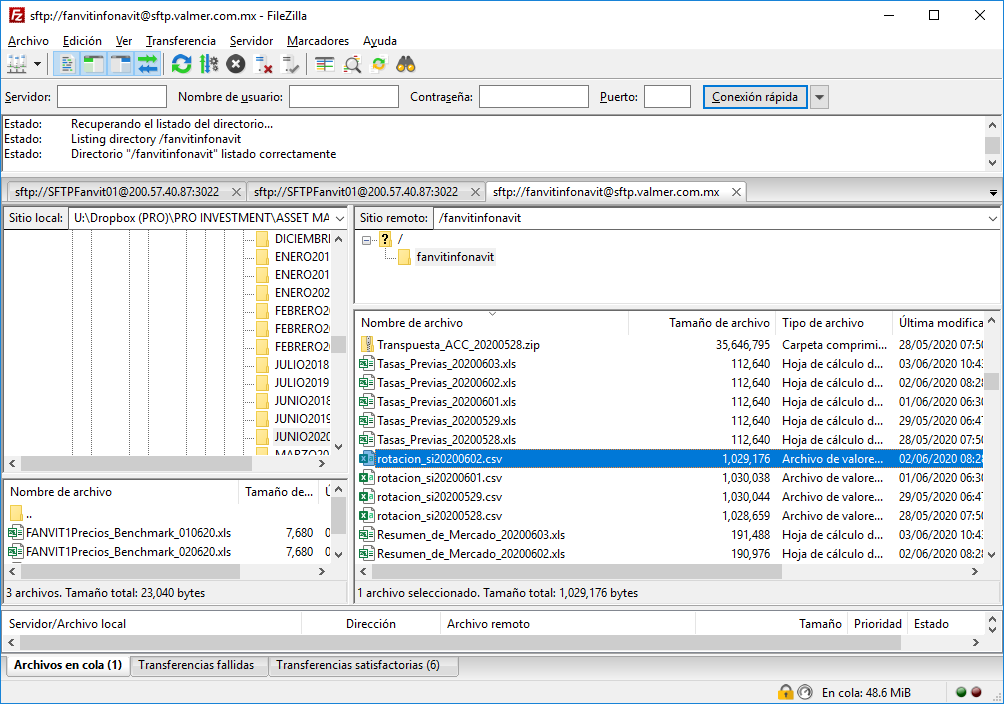 